全國律師聯合會  函                                地址：台北市中正區忠孝西路一段4號7樓C室                                聯絡方式-電  話：02-23881707分機66                                         傳  真：02-23881708                                         聯絡人：應佳容受文者：各地方律師公會發文日期：中華民國112年3月25日發文字號：（112）律聯字第112064號速別： 密等及解密條件或保密期限：普通附件：如文主旨：本會高齡化法制委員會定於112年4月29日(星期六)上午10:00～12:00假本會會議室(台北市中正區忠孝西路一段4號7樓C室)舉行「以人權為本之高齡者法制」共學會，敬請轉知會員踴躍報名，請查照。說明：隨函檢附共學會DM乙份。旨揭共學會採實體與線上混合方式進行。相關議程及報名網址，詳如附件。正本：各地方律師公會副本：高齡化法制委員會 陳主任委員遠銓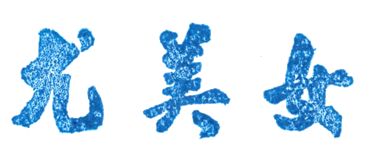                    理事長